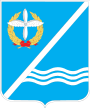 Совет Качинского муниципального округа города СевастополяРЕШЕНИЕ  № 24/100 О внесении изменений в решение Качинского муниципального округа от 29.12.2017 № 15/72 «О бюджете внутригородского муниципального образования города Севастополя Качинский муниципальный округ на 2018 и на плановый период 2019 и 2020 годов.»Руководствуясь Федеральным законом от 06.10.2003 г. № 131-ФЗ «Об общих принципах организации местного самоуправления в Российской Федерации», Бюджетным кодексом Российской Федерации, Законом города Севастополя «О бюджете города Севастополя на 2018-2020 годы», Законом города Севастополя от 30.12.2014 №102-ЗС «О местном самоуправлении в городе Севастополе», Законом города Севастополя от 29 декабря 2016 № 314-ЗС «О наделении органов местного самоуправления в городе Севастополе отдельными государственными полномочиями города Севастополя», Постановлением Правительства Севастополя от 18.10.2018 № 686-ПП «О внесении изменений в постановление Правительства Севастополя от 16.03.2016 г. № 208-ПП «Об утверждении порядка предоставления и расходования субвенций из бюджета города Севастополя бюджетам внутригородских муниципальных образований города  Севастополя для реализации отдельных государственных полномочий по повышению мероприятий в сфере благоустройства» Уставом внутригородского муниципального образования, утвержденным решением Совета Качинского муниципального округа от 19.03.2015 № 13, решением Совета Качинского муниципального округа от 12.07.2015г. № 20 «О бюджетном процессе в Качинском муниципальном округе»,Совет Качинского муниципального округа1. Внести следующие изменения в решение Совета Качинского муниципального округа от 29.12.2017 № 15/72 «О бюджете внутригородского муниципального образования города Севастополя Качинский муниципальный округ на 2018 и на плановый период 2019 и 2020 годов.» (далее – решение №15/72):Приложение 4 к решению № 15/72 изложить в редакции Приложения 1 к настоящему решению;Приложение 6 к решению № 15/72 изложить в редакции Приложения 2 к настоящему решению; 2. Обнародовать настоящее решение на информационном стенде для официальной информации Качинского муниципального округа и на официальном сайте внутригородского муниципального образования города Севастополя Качинский муниципальный округ.	3. Настоящее решение вступает в силу со дня его опубликования.4. Контроль за исполнением настоящего решения возложить на председателя Совета Качинского муниципального округа Герасим Н.М.II созывXXIV сессия2016 - 2021 гг.01.11.2018 годапгт КачаГлава ВМО Качинский МО, исполняющий полномочия председателя Совета, Глава местной администрацииН.М. ГерасимПриложение 1Приложение 1Приложение 1к решению Совета Качинского муниципального округа от   01.11.2018 года №  24/100 "О внесении изменений в решение от 29 декабря 2017 года № 15/72 ""О бюджете внутригородского муниципального образования города Севастополя Качинский муниципальный округ на 2018 год и плановый период 2019 и 2020 годов. "к решению Совета Качинского муниципального округа от   01.11.2018 года №  24/100 "О внесении изменений в решение от 29 декабря 2017 года № 15/72 ""О бюджете внутригородского муниципального образования города Севастополя Качинский муниципальный округ на 2018 год и плановый период 2019 и 2020 годов. "к решению Совета Качинского муниципального округа от   01.11.2018 года №  24/100 "О внесении изменений в решение от 29 декабря 2017 года № 15/72 ""О бюджете внутригородского муниципального образования города Севастополя Качинский муниципальный округ на 2018 год и плановый период 2019 и 2020 годов. "Распределение бюджетных ассигнований по разделам, подразделам, целевым статьям(муниципальным программам и непрограмным направлениям деятельности), группам видов расходов классификации расходов бюджета внутригородского муниципального образования города Севастополя Качинский муниципальный округ на 2018 годРаспределение бюджетных ассигнований по разделам, подразделам, целевым статьям(муниципальным программам и непрограмным направлениям деятельности), группам видов расходов классификации расходов бюджета внутригородского муниципального образования города Севастополя Качинский муниципальный округ на 2018 годРаспределение бюджетных ассигнований по разделам, подразделам, целевым статьям(муниципальным программам и непрограмным направлениям деятельности), группам видов расходов классификации расходов бюджета внутригородского муниципального образования города Севастополя Качинский муниципальный округ на 2018 годРаспределение бюджетных ассигнований по разделам, подразделам, целевым статьям(муниципальным программам и непрограмным направлениям деятельности), группам видов расходов классификации расходов бюджета внутригородского муниципального образования города Севастополя Качинский муниципальный округ на 2018 годРаспределение бюджетных ассигнований по разделам, подразделам, целевым статьям(муниципальным программам и непрограмным направлениям деятельности), группам видов расходов классификации расходов бюджета внутригородского муниципального образования города Севастополя Качинский муниципальный округ на 2018 годРаспределение бюджетных ассигнований по разделам, подразделам, целевым статьям(муниципальным программам и непрограмным направлениям деятельности), группам видов расходов классификации расходов бюджета внутригородского муниципального образования города Севастополя Качинский муниципальный округ на 2018 годтыс.руб.НаименованиеразделподразделЦСРвид расходов2018 годВСЕГО РАСХОДОВ:35462.7ОБЩЕГОСУДАРСТВЕННЫЕ РАСХОДЫ010011558.4Функционирование высшего должностного лица субъекта Российской Федерации и муниципального образования01021432.0Функционирование высшего должностного лица муниципального образования010271 0 00 000001432.0Функционирование высшего должностного лица муниципального образования010271 Б 00 710001432.0Глава муниципального образования010271 Б 00 710101432.0Расходы на выплаты персоналу в целях обеспечения выполнения функций государственными (муниципальными) органами, казенными учреждениями, органами управления государственными внебюджетными фондами010271 Б 00 710101001432.0Функционирование Правительства Российской Федерации, высших исполнительных органов государственной власти субъектов Российской Федерации, местных администраций010410010.6Функционирование исполнительно-распорядительного органа внутригородского муниципального образования (местной администрации)010473 0 00 000007599.5Обеспечение функционирования исполнительно-распорядительного органа внутригородского муниципального образования (местной администрации)010473 Б 00 710007599.5Обеспечение деятельности местной администрации внутригородского муниципального образования для решения вопросов местного значения.010473 Б 00 710107599.5Расходы на выплаты персоналу в целях обеспечения выполнения функций государственными (муниципальными) органами, казенными учреждениями, органами управления государственными внебюджетными фондами010473 Б 00 710101006774.3Закупка товаров, работ и услуг для обеспечения государственных (муниципальных) нужд010473 Б 00 71010200810.2Иные бюджетные ассигнования010473 Б 00 7101080015.0Муниципальная программа «Благоустройство территории внутригородского муниципального образования города Севастополя Качинский муниципальный округ на 2018 год и на плановый период 2019 и 2020 годов"010433 0 00000002411.1Обеспечение деятельности муниципальных служащих, исполняющих отдельные государственные полномочия010433 1 00R19412411.1Расходы на выплаты персоналу в целях обеспечения выполнения функций государственными (муниципальными) органами, казенными учреждениями, органами управления государственными внебюджетными фондами010433 1 00R19411001975.9Закупка товаров, работ и услуг для обеспечения государственных (муниципальных) нужд010433 1 00R1941200435.2Резервные фонды011110.0Резервный фонд, предусмотренный в бюджете внутригородского муниципального образования011174 0 00 0000010.0Резервный фонд местной администрации011174 Б 00 7101010.0Иные бюджетные ассигнования011174 Б 00 7101080010.0ДРУГИЕ ОБЩЕГОСУДАРСТВЕННЫЕ РАСХОДЫ0113105.8Расходы на отдельное государственное полномочие по ведению похозяйственных книг в целях учета личных подсобных хозяйств, предоставлению выписок из них на территории внутригородского муниципального образования за счет средств субвенции из бюджета города Севастополя011375 Б 00 R4941105.8Закупка товаров, работ и услуг для обеспечения государственных (муниципальных) нужд011375 Б 00 R4941200105.8ОБЕСПЕЧЕНИЕ БЕЗОПАСНОСТИ0300380.0Другие вопросы в области национальной безопасности и правоохранительной деятельности0314380.0Муниципальная программа "Участие в профилактике терроризма и экстремизма, а также в минимизации и ликвидации последствий проявления терроризма и экстремизма на территории внутригородского муниципального образования города Севастополя  Качинского муниципального округа"031432 0 00 00000380.0Профилактика терроризма и экстремизма031432 1 00 00000380.0Профилактика терроризма и экстремизма в муниципальном образовании031432 1 00 72000380.0Реализация мероприятий, направленных на профилактику терроризма, экстремизма, минимализацию и ликвидацию последствий проявления терроризма и экстремизмана территории муниципального образования031432 1 00 72010380.0Закупка товаров, работ и услуг для обеспечения государственных (муниципальных) нужд031432 1 00 72010200380.0ЖИЛИЩНО-КОММУНАЛЬНОЕ ХОЗЯЙСТВО050022331.8БЛАГОУСТРОЙСТВО050322331.8Муниципальная программа «Благоустройство территории внутригородского муниципального образования города Севастополя Качинский муниципальный округ на 2018 год и на плановый период 2019 и 2020 годов"050333 0 00 0000022331.8Реализация мероприятий по благоустройству территории внутригородского муниципального образования города Севастополя Качинский муниципальный округ050333 0 00 R1941 22331.8Реализация мероприятий по санитарной очистке050333 0 02 R1941 4475.5Мероприятия по санитарной очистке050333 0 02 R1941 4475.5Закупка товаров, работ и услуг для обеспечения государственных (муниципальных) нужд050333 0 02 R1941 2004475.5Реализация мероприятий по удалению твердых коммунальных отходов, в том числе с мест несанкционированных и бесхозных свалок, и по их транспортировке для утилизации 050333 0 03 R1941 541.7Мероприятия по удалению твердых коммунальных отходов, в том числе с мест несанкционированных и бесхозных свалок, и по их транспортировке для утилизации 050333 0 03 R1941 541.7Закупка товаров, работ и услуг для обеспечения государственных (муниципальных) нужд050333 0 03 R1941 200541.7Реализация мероприятий по созданию, содержанию зеленых насаждений, обеспечению ухода за ними 050333 0 04 R1941 4133.9Мероприятия по созданию, содержанию зеленых насаждений, обеспечению ухода за ними 050333 0 04 R1941 4133.9Закупка товаров, работ и услуг для обеспечения государственных (муниципальных) нужд050333 0 04 R1941 2004133.9Реализация мероприятий по созданию, приобретению, установке, текущему ремонту и реконструкции элементов благоустройства 050333 0 05 R1941 4931.5Мероприятия по созданию, приобретению, установке, текущему ремонту и реконструкции элементов благоустройства 050333 0 05 R1941 4931.5Закупка товаров, работ и услуг для обеспечения государственных (муниципальных) нужд050333 0 05 R1941 2004931.5Реализация мероприятий по благоустройству площадок для установки контейнеров для сбора твердых коммунальных отходов 050333 0 06 R1941 535.2Мероприятия по благоустройству площадок для установки контейнеров для сбора твердых коммунальных отходов 050333 0 06 R1941 535.2Закупка товаров, работ и услуг для обеспечения государственных (муниципальных) нужд050333 0 06 R1941 200535.2Обеспечение и реализация мероприятий по обустройству и ремонту тротуаров (включая твердое покрытие парков, скверов и бульваров) 050333 0 07 R1941 101.0Мероприятия по обустройству и ремонту тротуаров 050333 0 07 R1941 101.0Закупка товаров, работ и услуг для обеспечения государственных (муниципальных) нужд050333 0 07 R1941 200101.0Реализация мероприятий по обустройству и содержанию спортивных и детских игровых площадок (комплексов)050333 0 08 R1941 852.1Мероприятия по обустройству и содержанию спортивных и детских игровых площадок (комплексов) 050333 0 08 R1941 852.1Закупка товаров, работ и услуг для обеспечения государственных (муниципальных) нужд050333 0 08 R1941 200852.1Обеспечение и реализация мероприятий по ремонту и содержанию внутриквартальных дорог050333 0 09 R1941 5266.7Мероприятия по ремонту и содержанию внутриквартальных дорог050333 0 09 R1941 5266.7Закупка товаров, работ и услуг для обеспечения государственных (муниципальных) нужд050333 0 09 R1941 2005266.7Реализация мероприятий по содержанию и благоустройству кладбищ050333 0 11 R1941 1033.3Мероприятия по содержанию и благоустройству кладбищ050333 0 11 R1941 1033.3Закупка товаров, работ и услуг для обеспечения государственных (муниципальных) нужд050333 0 11 R1941 2001033.3Реализация мероприятий по содержанию и благоустройству пляжей050333 0 12 R1941 460.9Мероприятия по содержанию и благоустройству пляжей050333 0 12 R1941 460.9Закупка товаров, работ и услуг для обеспечения государственных (муниципальных) нужд050333 0 12 R1941 200460.9КУЛЬТУРА, КИНЕМАТОГРАФИЯ0800912.5КУЛЬТУРА0801912.5Муниципальная программа "Развитие культуры внутригородского муниципального образования города Севастополя Качинский муниципальный округ"080111 0 00 00000912.5Подпрограмма "Праздники"080111 1 00 00000739.0Организация местных праздничных и иных зрелищных мероприятий080111 1 00 72000739.0Местные праздничные и иные зрелищные мероприятия080111 1 00 72010739.0Закупка товаров, работ и услуг для обеспечения государственных (муниципальных) нужд080111 1 00 72010200739.0Подпрограмма "Военно-патриотическое воспитание"080111 2 00 00000173.5Организация местных военно-патриотических акций080111 2 00 72000173.5Местные военно-патриотические акции и мероприятия080111 2 00 72010173.5Закупка товаров, работ и услуг для обеспечения государственных (муниципальных) нужд080111 2 00 72010200173.5ФИЗИЧЕСКАЯ КУЛЬТУРА И СПОРТ1100230.0Муниципальная программа "Развитие культуры внутригородского муниципального образования города Севастополя Качинский муниципальный округ"110013 0 00 00000230.0Физическая культура1101100.0Подпрограмма "Физическая культура"110113 1 00 00000100.0Физкультурные мероприятия на территории внутригородского муниципального образования110113 1 00 72000100.0Реализация мероприятий, направленных на развитие физкультуры муниципального образования110113 1 00 72010100.0Закупка товаров, работ и услуг для обеспечения государственных (муниципальных) нужд110113 1 00 72010200100.0Массовый спорт1102130.0Подпрограмма "Массовый спорт"110213 2 00 00000130.0Спортивно-массовые мероприятия на территории внутригородского муниципального образования110213 2 00 72000130.0Реализация мероприятий, направленных на развитие спорта муниципального образования110213 2 00 72010130.0Закупка товаров, работ и услуг для обеспечения государственных (муниципальных) нужд110213 2 00 72010200130.0СРЕДСТВА МАССОВОЙ ИНФОРМАЦИИ120050.0Другие вопросы в области средств массовой информации120450.0Муниципальная программа "Информационное общество "120423 0 00 0000050.0Информационная среда120423 1 00 0000050.0Информирование жителей о деятельности органов местного самоуправления120423 1 00 7200050.0Реализация мероприятий, направленных на информирование жителей о деятельности органов местного самоуправления120423 1 00 7201050.0Закупка товаров, работ и услуг для обеспечения государственных (муниципальных) нужд120423 1 00 7201020050.0Итого расходовИтого расходовИтого расходовИтого расходовИтого расходов35462.7Глава ВМО Качинского МО, исполняющий 
полномочия председателя Совета, 
Глава местной администрацииН.М. ГерасимН.М. ГерасимПриложение 2Приложение 2Приложение 2 к решению Совета Качинского муниципального округа от   01.11.2018 года №  24/100 "О внесении изменений в решение от 29 декабря 2017 года № 15/72 ""О бюджете внутригородского муниципального образования города Севастополя Качинский муниципальный округ на 2018 год и плановый период 2019 и 2020 годов. " к решению Совета Качинского муниципального округа от   01.11.2018 года №  24/100 "О внесении изменений в решение от 29 декабря 2017 года № 15/72 ""О бюджете внутригородского муниципального образования города Севастополя Качинский муниципальный округ на 2018 год и плановый период 2019 и 2020 годов. " к решению Совета Качинского муниципального округа от   01.11.2018 года №  24/100 "О внесении изменений в решение от 29 декабря 2017 года № 15/72 ""О бюджете внутригородского муниципального образования города Севастополя Качинский муниципальный округ на 2018 год и плановый период 2019 и 2020 годов. "Ведомственная структура расходов бюджета внутригородского муниципального образования города Севастополя 
Качинский муниципальный округ на 2018 годВедомственная структура расходов бюджета внутригородского муниципального образования города Севастополя 
Качинский муниципальный округ на 2018 годВедомственная структура расходов бюджета внутригородского муниципального образования города Севастополя 
Качинский муниципальный округ на 2018 годВедомственная структура расходов бюджета внутригородского муниципального образования города Севастополя 
Качинский муниципальный округ на 2018 годВедомственная структура расходов бюджета внутригородского муниципального образования города Севастополя 
Качинский муниципальный округ на 2018 годВедомственная структура расходов бюджета внутригородского муниципального образования города Севастополя 
Качинский муниципальный округ на 2018 годВедомственная структура расходов бюджета внутригородского муниципального образования города Севастополя 
Качинский муниципальный округ на 2018 годтыс.руб.НаименованиеКод главыразделподразделЦСРвид расходовСумма на 2018 годМЕСТНАЯ АДМИНИСТРАЦИЯ ВНУТРИГОРОДСКОГО МУНИЦИПАЛЬНОГО ОБРАЗОВАНИЯ Г.СЕВАСТОПОЛЯ КАЧИНСКИЙ МУНИЦИПАЛЬНЫЙ ОКРУГ950ВСЕГО РАСХОДОВ:35462.7ОБЩЕГОСУДАРСТВЕННЫЕ РАСХОДЫ950010011558.4Функционирование высшего должностного лица субъекта Российской Федерации и муниципального образования95001021432.0Функционирование высшего должностного лица муниципального образования950010271 0 00 000001432.0Функционирование высшего должностного лица муниципального образования950010271 Б 00 710001432.0Глава муниципального образования950010271 Б 00 710101432.0Расходы на выплаты персоналу в целях обеспечения выполнения функций государственными (муниципальными) органами, казенными учреждениями, органами управления государственными внебюджетными фондами950010271 Б 00 710101001432.0Функционирование Правительства Российской Федерации, высших исполнительных органов государственной власти субъектов Российской Федерации, местных администраций950010410010.6Функционирование исполнительно-распорядительного органа внутригородского муниципального образования (местной администрации)950010473 0 00 000007599.5Обеспечение функционирования исполнительно-распорядительного органа внутригородского муниципального образования (местной администрации)950010473 Б 00 710007599.5Обеспечение деятельности местной администрации внутригородского муниципального образования для решения вопросов местного значения.950010473 Б 00 710107599.5Расходы на выплаты персоналу в целях обеспечения выполнения функций государственными (муниципальными) органами, казенными учреждениями, органами управления государственными внебюджетными фондами950010473 Б 00 710101006774.3Закупка товаров, работ и услуг для обеспечения государственных (муниципальных) нужд950010473 Б 00 71010200810.2Иные бюджетные ассигнования950010473 Б 00 7101080015.0Муниципальная программа «Благоустройство территории внутригородского муниципального образования города Севастополя Качинский муниципальный округ на 2018 год и на плановый период 2019 и 2020 годов"950010433 0 00000002411.1Обеспечение деятельности муниципальных служащих, исполняющих отдельные государственные полномочия950010433 1 00R19412411.1Расходы на выплаты персоналу в целях обеспечения выполнения функций государственными (муниципальными) органами, казенными учреждениями, органами управления государственными внебюджетными фондами950010433 1 00R19411001975.9Закупка товаров, работ и услуг для обеспечения государственных (муниципальных) нужд950010433 1 00R1941200435.2Резервные фонды950011110.0Резервный фонд, предусмотренный в бюджете внутригородского муниципального образования950011174 0 00 0000010.0Резервный фонд местной администрации950011174 Б 00 7101010.0Иные бюджетные ассигнования950011174 Б 00 7101080010.0ДРУГИЕ ОБЩЕГОСУДАРСТВЕННЫЕ РАСХОДЫ0113105.8Расходы на отдельное государственное полномочие по ведению похозяйственных книг в целях учета личных подсобных хозяйств, предоставлению выписок из них на территории внутригородского муниципального образования за счет средств субвенции из бюджета города Севастополя011375 Б 00 R4941105.8Закупка товаров, работ и услуг для обеспечения государственных (муниципальных) нужд011375 Б 00 R4941200105.8ОБЕСПЕЧЕНИЕ БЕЗОПАСНОСТИ9500300380.0Другие вопросы в области национальной безопасности и правоохранительной деятельности9500314380.0Муниципальная программа "Участие в профилактике терроризма и экстремизма, а также в минимизации и ликвидации последствий проявления терроризма и экстремизма на территории внутригородского муниципального образования города Севастополя  Качинского муниципального округа"950031432 0 00 00000380.0Профилактика терроризма и экстремизма950031432 1 00 00000380.0Профилактика терроризма и экстремизма в муниципальном образовании950031432 1 00 72000380.0Реализация мероприятий, направленных на профилактику терроризма, экстремизма, минимизацию и ликвидацию последствий проявления терроризма и экстремизмана территории муниципального образования950031432 1 00 72010380.0Закупка товаров, работ и услуг для обеспечения государственных (муниципальных) нужд950031432 1 00 72010200380.0ЖИЛИЩНО-КОММУНАЛЬНОЕ ХОЗЯЙСТВО950050322331.8БЛАГОУСТРОЙСТВО950050322331.8Муниципальная программа «Благоустройство территории внутригородского муниципального образования города Севастополя Качинский муниципальный округ на 2018 год и на плановый период 2019 и 2020 годов"9500503330 00 0000022331.8Реализация мероприятий по благоустройству территории внутригородского муниципального образования города Севастополя Качинский муниципальный округ950050333000 R1941 22331.8Реализация мероприятий по санитарной очистке950050333002 R1941 4475.5Мероприятия по санитарной очистке950050333002 R1941 4475.5Закупка товаров, работ и услуг для обеспечения государственных (муниципальных) нужд950050333002 R1941 2004475.5Реализация мероприятий по удалению твердых коммунальных отходов, в том числе с мест несанкционированных и бесхозных свалок, и по их транспортировке для утилизации 950050333003 R1941 541.7Мероприятия по удалению твердых коммунальных отходов, в том числе с мест несанкционированных и бесхозных свалок, и по их транспортировке для утилизации 950050333003 R1941 541.7Закупка товаров, работ и услуг для обеспечения государственных (муниципальных) нужд950050333003 R1941 200541.7Реализация мероприятий по созданию, содержанию зеленых насаждений, обеспечению ухода за ними 950050333004 R1941 4133.9Мероприятия по созданию, содержанию зеленых насаждений, обеспечению ухода за ними 950050333004 R1941 4133.9Закупка товаров, работ и услуг для обеспечения государственных (муниципальных) нужд950050333004 R1941 2004133.9Реализация мероприятий по созданию, приобретению, установке, текущему ремонту и реконструкции элементов благоустройства 950050333005 R1941 4931.5Мероприятия по созданию, приобретению, установке, текущему ремонту и реконструкции элементов благоустройства 950050333005 R1941 4931.5Закупка товаров, работ и услуг для обеспечения государственных (муниципальных) нужд950050333005 R1941 2004931.5Реализация мероприятий по благоустройству площадок для установки контейнеров для сбора твердых коммунальных отходов 950050333006 R1941 535.2Мероприятия по благоустройству площадок для установки контейнеров для сбора твердых коммунальных отходов 950050333006 R1941 535.2Закупка товаров, работ и услуг для обеспечения государственных (муниципальных) нужд950050333006 R1941 200535.2Обеспечение и реализация мероприятий по обустройству и ремонту тротуаров (включая твердое покрытие парков, скверов и бульваров) 950050333007 R1941 101.0Мероприятия по обустройству и ремонту тротуаров 950050333007 R1941 101.0Закупка товаров, работ и услуг для обеспечения государственных (муниципальных) нужд950050333007 R1941 200101.0Реализация мероприятий по обустройству и содержанию спортивных и детских игровых площадок (комплексов)950050333 0 08 R1941 852.1Мероприятия по обустройству и содержанию спортивных и детских игровых площадок (комплексов) 950050333 0 08 R1941 852.1Закупка товаров, работ и услуг для обеспечения государственных (муниципальных) нужд950050333008 R1941 200852.1Обеспечение и реализация мероприятий по ремонту и содержанию внутриквартальных дорог950050333009 R1941 5266.7Мероприятия по ремонту и содержанию внутриквартальных дорог950050333009 R1941 5266.7Закупка товаров, работ и услуг для обеспечения государственных (муниципальных) нужд950050333009 R1941 2005266.7Реализация мероприятий по содержанию и благоустройству кладбищ950050333 0 11 R1941 1033.3Мероприятия по содержанию и благоустройству кладбищ950050333011 R1941 1033.3Закупка товаров, работ и услуг для обеспечения государственных (муниципальных) нужд950050333011 R1941 2001033.3Реализация мероприятий по содержанию и благоустройству пляжей950050333012 R1941 460.9Мероприятия по содержанию и благоустройству пляжей950050333012 R1941 460.9Закупка товаров, работ и услуг для обеспечения государственных (муниципальных) нужд950050333012 R1941 200460.9КУЛЬТУРА, КИНЕМАТОГРАФИЯ9500800912.5КУЛЬТУРА9500801912.5Муниципальная программа "Развитие культуры внутригородского муниципального образования города Севастополя Качинский муниципальный округ"950080111 0 00 00000912.5Подпрограмма "Праздники"950080111 1 00 00000739.0Организация местных праздничных и иных зрелищных мероприятий950080111 1 00 72000739.0Местные праздничные и иные зрелищные мероприятия950080111 1 00 72010739.0Закупка товаров, работ и услуг для обеспечения государственных (муниципальных) нужд950080111 1 00 72010200739.0Подпрограмма "Военно-патриотическое воспитание"950080111 2 00 00000173.5Организация местных военно-патриотических акций950080111 2 00 72000173.5Местные военно-патриотические акции и мероприятия950080111 2 00 72010173.5Закупка товаров, работ и услуг для обеспечения государственных (муниципальных) нужд950080111 2 00 72010200173.5ФИЗИЧЕСКАЯ КУЛЬТУРА И СПОРТ9501100230.00Муниципальная программа "Развитие физической культуры и спорта внутригородского муниципального образования города Севастополя Качинский муниципальный округ"950110013 0 00 00000230.00Физическая культура 9501101100.0Подпрограмма "Физическая культура"950110113 1 00 00000100.0Физкультурные мероприятия на территории внутригородского муниципального образования950110113 1 00 72000100.0Реализация мероприятий, направленных на развитие физкультуры муниципального образования950110113 1 00 72010100.0Закупка товаров, работ и услуг для обеспечения государственных (муниципальных) нужд950110113 1 00 72010200100.0Массовый спорт9501102130.0Подпрограмма "Массовый спорт"950110213 2 00 00000130.0Спортивно-массовые мероприятия на территории внутригородского муниципального образования950110213 2 00 72000130.0Реализация мероприятий, направленных на развитие спорта муниципального образования950110213 2 00 72010130.0Закупка товаров, работ и услуг для обеспечения государственных (муниципальных) нужд950110213 2 00 72010200130.0СРЕДСТВА МАССОВОЙ ИНФОРМАЦИИ950120050.0Другие вопросы в области средств массовой информации950120450.0Муниципальная программа "Информационное общество "950120423 0 00 0000050.0Информационная среда950120423 1 00 0000050.0Информирование жителей о деятельности органов местного самоуправления950120423 1 00 7200050.0Реализация мероприятий, направленных на информирование жителей о деятельности органов местного самоуправления950120423 1 00 7201050.0Закупка товаров, работ и услуг для обеспечения государственных (муниципальных) нужд950120423 1 00 7201020050.0Итого расходовИтого расходовИтого расходовИтого расходовИтого расходовИтого расходов35462.7Глава ВМО Качинского МО, исполняющий полномочия председателя Совета, Глава местной администрацииГлава ВМО Качинского МО, исполняющий полномочия председателя Совета, Глава местной администрации  Н. М.  Герасим  Н. М.  ГерасимГлава ВМО Качинского МО, исполняющий полномочия председателя Совета, Глава местной администрации